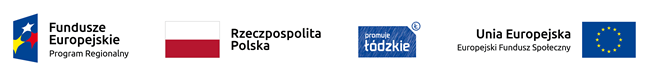 Projekt nr RPLD.11.03.01-10-0024/18, pn.”Staże zawodowe drogą do kariery”, 
współfinansowany ze środków Europejskiego Funduszu Społecznego 
w ramach Regionalnego Programu Operacyjnego Województwa Łódzkiego na lata 2014-2020Tytuł zadania: Okres realizacji: 01.10.2019 – 14.12.2019 r.Ilość godzin ogółem do zrealizowania w II edycji: 60Grupa : 2TFoRealizator: Joanna ŻuberHARMONOGRAM ZAJĘĆ…………………..…………….						…………………..…………….Podpis prowadzącego zajęcia						Podpis koordynatora projektuDataGodziny (od …do…)Liczba godzindydaktycznychMiejsce/sala19.10.1910.00-11.302Zespół Szkół Nr 3, Pabianice, ul. Gdańska 5/ sala 4125.10.1916.00-19.04Zespół Szkół Nr 3, Pabianice, ul. Gdańska 5/ sala 4126.10.1910.00--11.302Zespół Szkół Nr 3, Pabianice, ul. Gdańska 5/ sala 4109.11.1910.00-13.004Zespół Szkół Nr 3, Pabianice, ul. Gdańska 5/ sala 4116.11.1910.00-11.302Zespół Szkół Nr 3, Pabianice, ul. Gdańska 5/ sala 4130.11.1910.00-11.302Zespół Szkół Nr 3, Pabianice, ul. Gdańska 5/ sala 4107.12.1910.00-11.302Zespół Szkół Nr 3, Pabianice, ul. Gdańska 5/ sala 4114.12.1910.00-13.004Zespół Szkół Nr 3, Pabianice, ul. Gdańska 5/ sala 41